О внесении изменений в решение Совета депутатов городского поселения Приобьеот 27.11.2008 № 11 «Об утверждении Генерального плана и правил землепользования и застройки городского поселения Приобье»  В соответствии с Законом ХМАО-Югры от 23.12.2021года №109-оз «О внесении изменений в статью 8 Закона Ханты-Мансийского автономного округа – Югры «О градостроительной деятельности на территории Ханты-Мансийского автономного округа – Югры», руководствуясь Уставом городского поседения Приобье, Совет депутатов городского поселения Приобье, РЕШИЛ: 1.Признать утратившими силу:  - Пункт 2 решения Совета депутатов городского поселения Приобье от 27.11.2008 №11 «Об утверждении Генерального плана и правил землепользования и застройки городского поселения Приобье»;          - Решения Совета депутатов городского поселения Приобье от 18.03.2010г №3 «О внесении изменений в правила землепользования и застройки муниципального образованиягородское поселение Приобье», от 19.02.2019г. №34 «О внесении изменений в решение Совета депутатов городского поселения Приобье от 27.11.2008 №11 «Об утверждении Генерального плана и правил землепользования застройки городского поселения Приобье»,  от 01.04.2021 №14 «О внесении изменений в решение Совета депутатов городского поселения Приобье от 27.11.2008 №11 «Об утверждении Генерального плана и правил землепользования застройки городского поселения Приобье», от 12.05.2021 №22 «О внесении изменений в решение Совета депутатов городского поселения Приобье от 27.11.2008 №11 «Об утверждении Генерального плана и правил землепользования застройки городского поселения Приобье», от 28.07.2022 №42 «О внесении изменений в решение Совета депутатов городского поселения Приобье от 27.11.2008 №11 «Об утверждении Генерального плана и правил землепользования застройки городского поселения Приобье».            2. Настоящее решение обнародовать путем размещения на информационном стенде в помещении администрации городского поселения Приобье и в помещении библиотеки МБУ «КИЦ «КреДо», а так же разместить  на официальном сайте городского поселения Приобье в информационно-телекоммуникационной сети «Интернет».          3.Настоящее решение вступает в силу с момента обнародования.         4.Контроль за исполнением данного постановления возложить на заместителя главы по вопросам строительства, ЖКХ и обеспечению безопасности.Председатель Совета депутатов		             Глава городского поселения Приобье                               городского поселения Приобье____________ Е.И.Соломаха				_____________ Е.Ю.Ермаков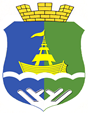 Муниципальное образование городское поселение ПриобьеОктябрьского муниципального районаМуниципальное образование городское поселение ПриобьеОктябрьского муниципального районаМуниципальное образование городское поселение ПриобьеОктябрьского муниципального районаМуниципальное образование городское поселение ПриобьеОктябрьского муниципального районаМуниципальное образование городское поселение ПриобьеОктябрьского муниципального районаМуниципальное образование городское поселение ПриобьеОктябрьского муниципального районаМуниципальное образование городское поселение ПриобьеОктябрьского муниципального районаМуниципальное образование городское поселение ПриобьеОктябрьского муниципального районаМуниципальное образование городское поселение ПриобьеОктябрьского муниципального районаМуниципальное образование городское поселение ПриобьеОктябрьского муниципального районаСОВЕТ ДЕПУТАТОВ ПОСЕЛЕНИЯРЕШЕНИЕСОВЕТ ДЕПУТАТОВ ПОСЕЛЕНИЯРЕШЕНИЕСОВЕТ ДЕПУТАТОВ ПОСЕЛЕНИЯРЕШЕНИЕСОВЕТ ДЕПУТАТОВ ПОСЕЛЕНИЯРЕШЕНИЕСОВЕТ ДЕПУТАТОВ ПОСЕЛЕНИЯРЕШЕНИЕСОВЕТ ДЕПУТАТОВ ПОСЕЛЕНИЯРЕШЕНИЕСОВЕТ ДЕПУТАТОВ ПОСЕЛЕНИЯРЕШЕНИЕСОВЕТ ДЕПУТАТОВ ПОСЕЛЕНИЯРЕШЕНИЕСОВЕТ ДЕПУТАТОВ ПОСЕЛЕНИЯРЕШЕНИЕСОВЕТ ДЕПУТАТОВ ПОСЕЛЕНИЯРЕШЕНИЕ«27»деабря2022г.№80п.г.т. Приобьеп.г.т. Приобьеп.г.т. Приобьеп.г.т. Приобьеп.г.т. Приобьеп.г.т. Приобьеп.г.т. Приобьеп.г.т. Приобьеп.г.т. Приобьеп.г.т. Приобье